Poniżej krótka instrukcja obsługi Aplikacji.Po uruchomieniu aplikacji na telefonie, w celu wyświetlenia aktualnego harmonogramu odbioru odpadów, należy wybrać z listy interesującą nas miejscowość (wybieramy tylko miejscowość bez określania ulicy i numeru domu), następnie kliknąć przycisk „Przejdź do harmonogramu”.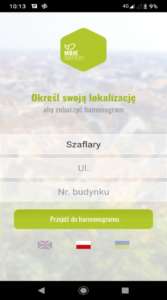 Główny widok aplikacjiGłówne opcje aplikacji, które ukazują się po kliknięciu danej zakładki to:Harmonogram –  Przedstawia bieżące terminy odbioru odpadów w 2023 roku z podziałem na frakcje. Po kliknięciu na nazwę frakcji wyświetla się szczegółowy sposób jej segregacjiPSZOK – Przedstawia informacje na temat punktu selektywnego zbierania odpadów komunalnych. Dowiedzieć się można między innymi: w jakich godzinach jest czynny dany punkt, gdzie się znajduje, jakie odpady komunalne są tam przyjmowane oraz jakie trzeba spełnić warunki aby móc skorzystać z możliwości wywozu odpadów do PSZOK.Ogłoszenia – Aplikacja umożliwia dodawanie lokalnych ogłoszenie o oddaniu lub sprzedaży zbędnego przedmiotu, które będzie widoczne dla wszystkich mieszkańców w okolicy tzw.” drugie życie odpadów”Zgłoszenia – Dzięki tej opcji możemy wysłać zgłoszenie o nielegalnym wysypisku  lub o braku odbioru odpadów, czy też innych napotkanych nieprawidłowościach.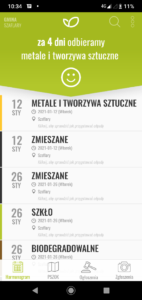 Widok zakładki Harmonogram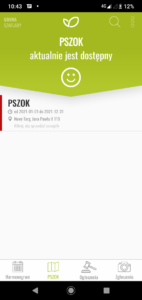 Widok zakładki PSZOKDodatkowo dzięki aplikacji możemy:Otrzymywać powiadomienia o nadchodzących terminach wywozu odpadów. Na dzień przed odbiorem aplikacja wysyła wiadomość o rodzaju frakcji, który jest odbierany w dany dzień.Podnieść poziom swojej wiedzy na temat segregacji odpadów. Aplikacja ”Moje odpady” dysponuje słownikiem odpadowym, dzięki któremu można sprawdzić jak poprawnie segregować i wrzucać odpady do poszczególnych pojemników.Poznać nowinki ekologiczne, które wyświetlane są po potrząśnięciu urządzeniem.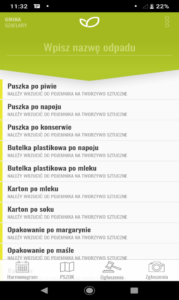 